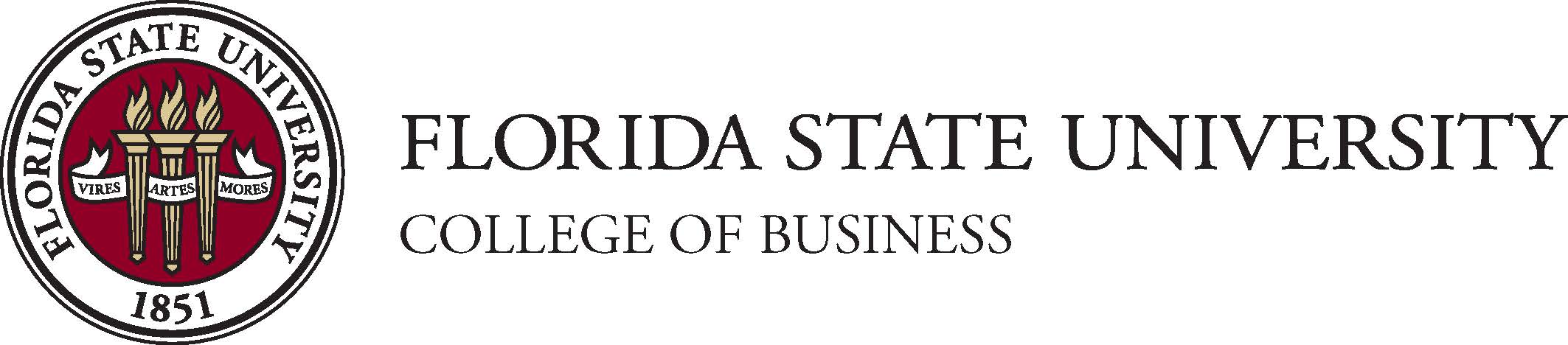 Applicant Statement for the Master of Science in Finance Program(1-2 pages)Name:Start typing here: